Fertility Correlations with Elevation Before and After a Saturation1=May 3, 2012: after snowmelt2=Oct 18, 2012: before Saturation3=April 5, 2013: before saturation4=July  4,  2013: after saturation*The closer the value is to zero, the closer the relationship is for that particular element and elevation.Notes:This Research and Field Day Made Possible by: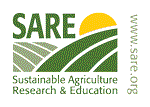 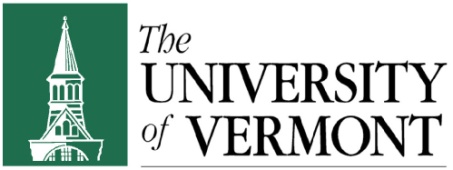 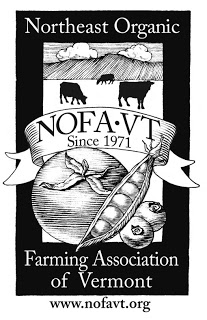 Questions or Comments?  Please feel free to e-mail Lindsey Ruhl at lruhl@uvm.edu or visitwww.floodedsoils.wordpress.comCover Crops to Cope with the Effects of Flooding on Soil Fertility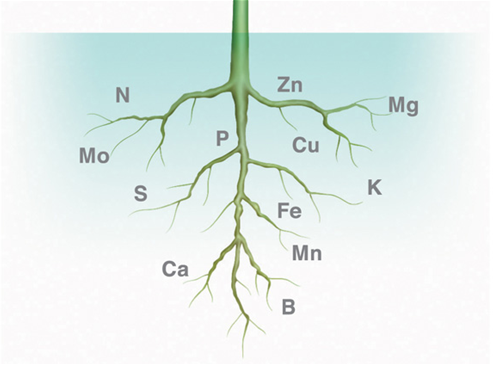 Two Ways Flooding Affects SoilsKnown Cover Crop RemediationExperimental Cover CropsSoil Fertility LossNitrogen (N)N becomes mobilized during flooding and is lost to the atmosphere as N2, or leached as nitrite (NO2) and nitrate (NO3)Phosphorus (P)Phosphorus is one of the slowest geochemical processes.  Phosphorus forms a strong bond with iron.  In anaerobic soils, the iron is reduced and releases P.  The P may than be leached.Potassium (K)Potassium is water soluble.  The amount of potassium in the soil solution is in equilibrium with exchangeable pools of K ions bound to the soil.Super-Hero Powers!Hairy Vetch is the most cold tolerant of all the vetch species.  It’s nodules are able to are able to convert atmospheric nitrogen to ammonium (NH4).White Lupine acidifies the rhizosphere, and mobilizes phosphorus with its proteoid roots.  Phosphorus deficiency can result in a 10-15% yield reduction.MixesWeed Suppression: rye, crimson clover, and hairy vetchMycorrhizal Colonization and P Uptake:rye and oatsMycorrhizae LossMycorrhiza is a fungus that has a symbiotic relationship with plants.  If the amount of active roots decrease, as they can under flooded conditions, the mycorrhiza loses abundance.  In flooded soils, a combination of decreased available P and lowered mycorrhizae colonization can cause noticeable P deficiency.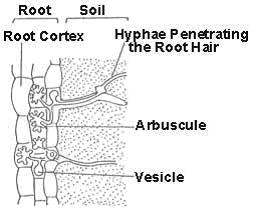 Mycorrhizae ColonizationWinter RyeThis hardy grain is an excellent host for mycorrhizae because it is able to provide living root matter during the winter.Mycorrhizae The fungus increases the ability of roots to uptake nutrients.  One study shows that cassava plants without mycorrhizae depleted phosphorus in the soil 1-2 mm and with mycorrhizae 20-40 mm from root surfaces.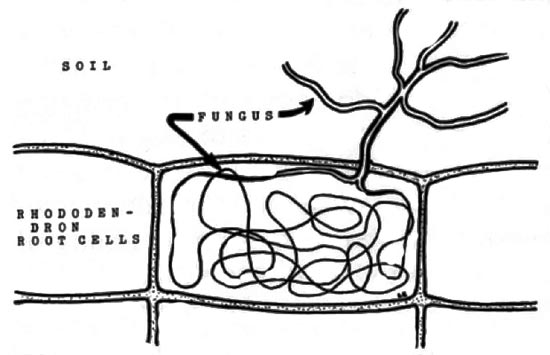 